                      Вежливость воспитывается вежливостью.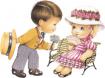 Вежливость – основа культурного поведения. Это фундамент, на котором человек строит свои взаимоотношения с окружающими. Вежливость располагает к себе, гасит раздражительность, что облегчает человеку общение с другими или просто позволяет ему спокойно и достойно находиться среди них.   От ребёнка мы, взрослые, чаще всего добиваемся послушания и при этом сами далеко не всегда бываем уравновешенными. Ребёнок теряется под нашим напором и замыкается или озлобляется. И чтобы этого не происходило, помимо всего прочего и, прежде всего, ребёнок должен как можно чаще слышать обращённое к нему доброе, мягкое слово. Оно ему необходимо так же, как еда. Ребёнок должен слышать уважительное к нему отношение, сознавать, что он равный среди других, но и, конечно, понимать свои обязанности.   Более того, взрослый, обучая ребёнка вежливому отношению к окружающим, сам создаст такие условия, что его требовательность к ребёнку не будет выходить за границы дозволенного. По крайней мере, он это обязательно почувствует и, возможно, задумается о своём собственном поведении. Только в условиях взаимной вежливости можно говорить о воспитании культурного поведения.Очень важно, чтобы родители увидели и поняли, что слово, сказанное ребёнком, может быть для него поступком. И чтобы родители в общении с ребёнком, более трепетно и бережно относились к таким словам, поскольку именно на этом строится процесс воспитания.Очень важно следить за тем, чтобы дети и в повседневной жизни активно пользовались навыками вежливого общения с окружающими. Родители не должны забывать о том, что только личный пример вежливого обращения способен убедить ребёнка в важности и необходимости таких простых и доступных слов, как «Спасибо» «Извините» «Здравствуйте», «До свидания».   Секреты воспитания вежливого ребёнка.Ваш ребёнок будет вежлив и воспитан, если Вы, уважаемые родители, ведёте себя:- Деликатно по отношению ко всем окружающим, тем более по отношению к своим друзьям.- Никогда не оскорбляете человеческого достоинства своего сына или дочери, не кричите на своего ребёнка, не говорите при нём или при обращении к нему грубых слов и ни в коем случае не применяете в виде воспитательной меры физические наказания.- Не делаете бесконечных замечаний по пустякам, а, где только возможно, поощряете самостоятельность своего ребёнка.- Предъявляете к детям единые требования, разногласия выясняете между собой в отсутствии ребёнка.- Предъявляя к ребёнку какие – то требования, предъявляете их и себе.- Уважаете достоинство маленького человека, исключив слова: «Ты ещё маленький», «Тебе ещё рано».- Не забываете говорить ребёнку «пожалуйста», «спокойной ночи», «спасибо за помощь», а также часто используете похвалу.- Правила культурного поведения прививаете детям систематически, а не от случая к случаю

 Ребёнок учится тому,Что видит у себя в дому,Родители пример ему.Кто при жене и детях груб,Кому язык распутства люб,Пусть помнит, что с лихвой получитОт них всё то, чему их учит.Не волк воспитывал овец,Походку раку дал отец.Коль видят нас и слышат дети,Мы за дела свои в ответеИ за слова: легко толкнутьДетей на нехороший путь.Держи в приличии свой дом,Чтобы не каяться потом.С.Брандт.Почитайте детям: А.Барто «Медвежонок – невежа», В.Маяковский «Что такое хорошо и что такое плохо», Д.Дриз «Добрые слова», Дж.Родари «Розовое слово «привет», В.Липанович «Вежливая лошадь», В.Салоухин «Здравствуйте», М.Дружинина. «Что такое здравствуй», С.Маршак «Ежели вы вежливы», Осеева «Вежливое слово» и т.д.Желаем Вам успехов!